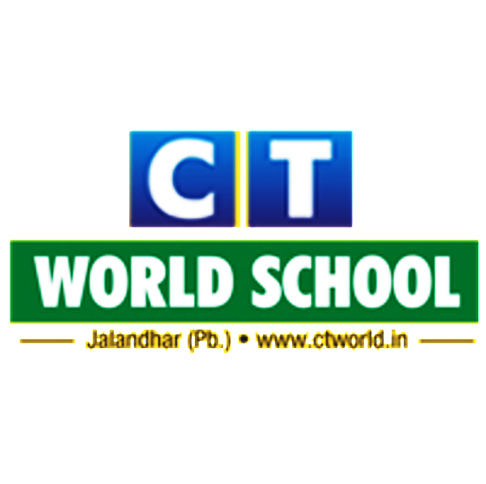 EnglishLiterature:  Ch:  The Magic Tree   Ch: The Red Raincoat   Poem:  The RainbowLanguage:  Describing words           Article (a, an)  Has/Have  Opposites  Weather words  Words with same meaning HindiLiterature: कुसुम की जुराबसीनू झूला झूलघूमने गए मेलlकैलाश भैयाएक था जोकरमौसा मौसीशब्द जोड़ , वाक्य जोड़ , वाक्यों को क्रमानुसार लिखो , खाली स्थान भरो , सोचो समझो और मिलान करो ,दिए गए चित्रों के नाम लिखो , चित्रों के सही नाम पर सही निशान लगाओ , नीचे दिए गए शब्दों में से सही शब्द पर गोला लगाओ lEVSCh: Our Body And Sense OrgansCh: Water ICTCh: The KeyboardMathematicsCh: MeasurementCh: MultiplicationPunjabi  ਤਿੰਨ ਅੱਖਰਾਂ ਵਾਲੇ ਸ਼ਬਦ
  ਚਾਰ ਅੱਖਰਾਂ ਵਾਲੇ ਸ਼ਬਦ
  ਕਵਿਤਾ
  ਤਸਵੀਰਾਂ ਦੇਖ ਕੇ ਕਹਾਣੀ ਸੁਣਾਓ